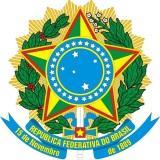 MINISTÉRIO DA EDUCAÇÃOINSTITUTO FEDERAL DE EDUCAÇÃO, CIÊNCIA E TECNOLOGIA DA PARAÍBACAMPUS CAJAZEIRASANEXO IITERMO DE DOAÇÃO – SERVIDOR DO IFPBPor este Instrumento, o Instituto Federal da Paraíba Campus Cajazeiras (CNPJ nº 10.783.898/0002-56) transfere ao (à) servidor(a) ______________________________________ ___________________________________________________________, matrícula SIAPE nº _______________________________, do Campus______________________________o quantitativo de ___________ livros didáticos OCIOSOS, com a finalidade de _______________________________________________________________________.Os livros não serão utilizados pelo IFPB Campus Cajazeiras por estarem em desacordo com a proposta pedagógica ou outro motivo, embora em perfeitas condições de uso.TOTAL: ______________ Cajazeiras, _______ de ________________ de 2023. __________________________________________________________________Membro da Comissão Desfazimento dos Livros Didáticos __________________________________________________________________Servidor(a) do IFPB (Donatário)ITEMDISCRIMINAÇÃOQUANT.